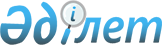 О пособиях на детей-инвалидов, воспитывающихся и обучающихся на дому
					
			Утративший силу
			
			
		
					Решение Акима Атырауской области от 26 августа 1999 года N 180. Зарегистрировано управлением юстиции Атырауской области 20 октября 1999 года. за N 108. Утратило силу постановлением акима Атырауской области от 20 декабря 2004 года № 248

      Сноска. Утратило силу постановлением акима Атырауской области от 20.12.2004 № 248.



      Во исполнение постановления Правительства Республики Казахстан от 22 июля 1999 года N 1036 "Об утверждении Временных правил оказания адресной социальной помощи" решил:



      1. Производить назначение и выплаты пособий на детей-инвалидов, воспитывающихся и обучающихся на дому в 1999 году ежеквартально за счет средств областного бюджета.



      2. Утвердить ежеквартальный размер пособий на детей-инвалидов, воспитывающихся и обучающихся на дому в 1999 году в сумме 4000 тенге.



      3. Областному управлению труда, занятости и социальной защиты населения осуществлять назначение и выплату пособий на детей-инвалидов, воспитывающихся и обучающихся на дому в соответствии с постановлением Правительства Республики Казахстан от 21 апреля 1997 года N 382 и от 7 апреля 1998 года N 292.



      4. Областному финансовому управлению обеспечить своевременное финансирование в пределах предусмотренных средств на выплату пособий на детей-инвалидов воспитывающихся и обучающихся на дому в областном бюджете на 1999 год.



      5. Контроль за выполнением данного решения возложить на заместителя акима области Мурсалиеву Т.



      6. Настоящее решение вступает в силу со дня подписания.      Аким области
					© 2012. РГП на ПХВ «Институт законодательства и правовой информации Республики Казахстан» Министерства юстиции Республики Казахстан
				